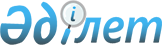 О внесении изменений в некоторые постановления Пленума Верховного Суда Республики Казахстан по вопросам применения гражданского и гражданского процессуального законодательстваПостановление Пленума Верховного Суда Республики Казахстан от 15 мая 1998 года N 5.
      В связи с изменениями в законодательстве Пленум Верховного Суда Республики Казахстан постановляет: 
      1) Утратил силу нормативным постановлением Верховного суда РК от 25.11.2016 № 9 (вводится в действие со дня первого официального опубликования).
      2) (Подпункт утратил силу - нормативным постановлением Верховного Суда РК от 13 декабря 2001 года № 21 P01021S_ . 
      3) Внести в постановление Пленума Верховного Суда Республики Казахстан N 6 от 18 декабря 1992 г. P92006s_ "О применении в судебной практике законодательства о защите чести и достоинства граждан и организаций" следующие изменения: 
      а) наименование постановления изложить в новой редакции: 
      "О применении в судебной практике законодательства о защите чести, достоинства и деловой репутации граждан и юридических лиц"; 
      б) в части 1 пункта 6 ссылку на ст. 7 ГК заменить ссылкой на ст.ст. 9, 143 ГК РК; 
      в) в пункте 7 ссылку на часть 2 ст. 7 ГК заменить ссылкой на ст. 143 ГК РК; 
      г) в пункте 8 ссылку на ст. 7 ГК заменить ссылкой на ст. 143 ГК РК; 
      д) в части 3 пункта 9 ссылку на ст. 7 ГК заменить ссылкой на ст. 143 ГК; 
      е) в пункте 10 ссылку на ст. 84 ГК заменить ссылкой на ст. 187 ГК РК; 
      ж) пункт 12 изложить в следующей редакции: 
      "12. При удовлетворении иска суд обязан указать в резолютивной части решения, какие конкретно порочащие сведения признаны не соответствующими действительности и каким способом они должны быть опровергнуты. 
      Под опровержением понимается публичное объявление не соответствующими действительности распространенных сведений, порочащих честь, достоинство или деловую репутацию гражданина или юридического лица. 
      Порядок опровержения порочащих сведений, распространенных в средствах массовой информации и в документах, исходящих от организаций, определен частями 1 и 2 пункта 2 статьи 143 ГК РК. 
      В остальных случаях порядок опровержения устанавливается судом. 
      Определяя порядок опровержения, суд обязан обеспечить во всех случаях публичность объявления порочащих сведений не соответствующими действительности (оглашение решения на собрании трудового коллектива, сообщение о вынесенном решении в печати, по радио, телевидению и т.д.)."; 
      з) в части 3 пункта 13 ссылку на ст. 84 ГК заменить ссылкой на ст. 187 ГК РК. 
      4) Внести в постановление N 8 Пленума Верховного Суда Республики Казахстан от 23 декабря 1994 г. P94008s_ "О рассмотрении судами жалоб на решения и действия государственных органов, общественных объединений, должностных и иных лиц, ущемляющие или ограничивающие права граждан" следующие изменения: 
      а) абзац первый пункта 1 изложить в новой редакции: 
      "1. Обратить внимание судов на то, что в соответствии со ст. 13, 76 Конституции Республики Казахстан каждый вправе защищать свои права и свободы всеми не противоречащими закону способами, включая необходимую оборону и судебную защиту, а в силу п. 1 ст. 5 Указа Президента Республики Казахстан, имеющего силу Конституционного закона "О судах и статусе судей в Республике Казахстан" каждому гарантируется судебная защита от любых неправомерных решений и действий государственных органов, организаций, должностных и иных лиц, ущемляющих или ограничивающих права, свободы и законные интересы, предусмотренные Конституцией и законами Республики."; 
      б) пункт 2 изложить в следующей редакции: 
      "2. Судебной защите подлежат все права и свободы, предусмотренные Конституцией, законами, иными нормативными правовыми актами и международными договорами. 
      При этом следует иметь в виду, что согласно ст. 78 Конституции Республики Казахстан, если суд усмотрит, что закон или иной нормативный правовой акт, подлежащий применению, ущемляет закрепленные Конституцией права и свободы человека и гражданина, он обязан приостановить производство по делу и обратиться в Конституционный Совет с представлением о признании этого акта неконституционным. 
      Вопрос же о законности решений и распоряжений маслихатов и акимов 
      подлежит разрешению самим судом (ст. 88 Конституции).
      Не могут быть обжалованы в судебной порядке, предусмотренном нормами 
      подраздела второго раздела второго ГПК решения и действия суда, судьи, 
      прокурора, следователя, дознавателя, судебного исполнителя, в отношении 
      которых гражданским процессуальным, уголовно-процессуальным и 
      административно-процессуальным законодательством установлен иной порядок 
      обжалования".
      Председатель Верховного Суда
      Республики Казахстан 
      Секретарь Пленума,
      судья Верховного Суда 
      Республики Казахстан
      (Специалисты: Умбетова А.М.,
      Цай Л.Г.)     
					© 2012. РГП на ПХВ «Институт законодательства и правовой информации Республики Казахстан» Министерства юстиции Республики Казахстан
				